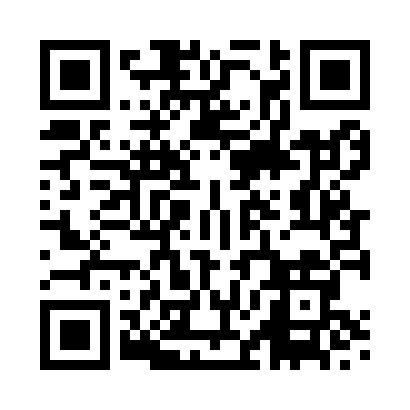 Prayer times for Endon, Staffordshire, UKWed 1 May 2024 - Fri 31 May 2024High Latitude Method: Angle Based RulePrayer Calculation Method: Islamic Society of North AmericaAsar Calculation Method: HanafiPrayer times provided by https://www.salahtimes.comDateDayFajrSunriseDhuhrAsrMaghribIsha1Wed3:305:341:066:158:3810:432Thu3:265:321:056:168:3910:463Fri3:235:301:056:178:4110:494Sat3:205:281:056:188:4310:535Sun3:165:271:056:198:4510:556Mon3:155:251:056:208:4610:567Tue3:145:231:056:218:4810:578Wed3:135:211:056:228:5010:589Thu3:125:191:056:238:5110:5810Fri3:115:171:056:248:5310:5911Sat3:105:161:056:258:5511:0012Sun3:105:141:056:268:5611:0113Mon3:095:121:056:278:5811:0214Tue3:085:111:056:289:0011:0215Wed3:075:091:056:299:0111:0316Thu3:065:081:056:309:0311:0417Fri3:065:061:056:319:0511:0518Sat3:055:051:056:329:0611:0619Sun3:045:031:056:329:0811:0620Mon3:045:021:056:339:0911:0721Tue3:035:001:056:349:1111:0822Wed3:024:591:056:359:1211:0923Thu3:024:581:056:369:1411:1024Fri3:014:561:056:379:1511:1025Sat3:014:551:056:379:1611:1126Sun3:004:541:066:389:1811:1227Mon2:594:531:066:399:1911:1328Tue2:594:521:066:409:2011:1329Wed2:594:511:066:419:2211:1430Thu2:584:501:066:419:2311:1531Fri2:584:491:066:429:2411:15